КЫВКÖРТÖДРЕШЕНИЕс. Корткерос,  Корткеросский  р-н, Республика КомиО внесении изменений в решение совета муниципального образования муниципального района «Корткеросский» от 31.10.2017года № VI -21/24«Об утверждении порядка увольнения в связи с утратой доверия лиц, замещающих  муниципальные должности в муниципальном районе "Корткеросский" и сельских поселениях, расположенных в административных границах районаВ соответствии с Законом Республики Коми от 21.12.2018 № 119-РЗ "О внесении изменений в некоторые законодательные акты Республики Коми по вопросам, связанным с противодействием коррупции", Совет муниципального района "Корткеросский" решил:1. Внести в Приложение к решениюСовета муниципального образования муниципального района «Корткеросский» от 31.10.2017 года № VI -21/24 «Об утверждении порядка увольнения в связи с утратой доверия лиц, замещающих  муниципальные должности в муниципальном районе "Корткеросский" и сельских поселениях, расположенных в административных границах района следующие изменения:1)исключить пункт 5;2) в абзаце третьем пункта 1, после слова «включаются», дополнить словами «государственным органом (органом местного самоуправления)»;3) абзац второй пункта 6 изложить в новой редакции:«Уведомление (запрос) о необходимости представления объяснения передается лицу, замещающему муниципальную должность, под расписку.Если по истечении 2 рабочих дней объяснение не представлено лицом, замещающим муниципальную должность, уполномоченным лицом органа местного самоуправления составляется в письменной форме акт о непредставлении объяснения, который должен содержать:1) дату и номер акта;2) время и место составления акта;3) фамилию, имя, отчество лица, замещающего муниципальную должность;4) дату, номер уведомления (запроса) о представлении объяснения, дату получения указанного уведомления (запроса) лицом, замещающим муниципальную должность;5) сведения о непредставлении объяснения (отказ лица, замещающего муниципальную должность, от представления объяснения либо иное);6) подписи уполномоченного лица органа местного самоуправления, составившего акт, а также двух сотрудников органа местного самоуправления, подтверждающих непредставление лицом, замещающим муниципальную должность, объяснения.»2. Настоящее решение вступает в силу со дня опубликования и распространяется на правоотношения, возникшие с 1 января 2019 года.Глава муниципального района"Корткеросский"М.Питашук«Кöрткерöс»муниципальнöйрайонсасöвет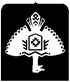 Советмуниципального района«Корткеросский»от 27 марта 2019 года№VI-36/1